1. Общие положения1.1. Настоящее положение о предотвращении и урегулировании конфликта интересов в краевом государственном бюджетном профессиональном образовательном учреждении «Чегдомынский горно-технологический техникум» (далее также - техникум) в соответствии Федерального закона от 25 декабря 2008 г. N 273-ФЗ "О противодействии коррупции", Законом Хабаровского края от 30.09.2009 N 269  "О предупреждении коррупции в Хабаровском крае", Постановлением правительства Хабаровского края от 03.12.2020 N 521-пр "О мерах по противодействию коррупции в государственных учреждениях Хабаровского края, государственных унитарных предприятиях Хабаровского края" с методическими рекомендациями Министерства труда и социальной защиты Российской Федерации по разработке и принятию организациями мер по предупреждению и противодействию коррупции определяет порядок выявления и урегулирования конфликта интересов, возникающего у работников техникума в ходе выполнения ими трудовых обязанностей.1.2. Положение распространяется на всех работников техникума, находящихся с ним в трудовых отношениях, и применяется независимо от требований по предотвращению и урегулированию конфликта интересов, установленных федеральными законами и иными нормативными правовыми актами Российской Федерации, направленными на регулирование отдельных видов деятельности.1.3. Ознакомление гражданина, поступающего на работу в техникум, с настоящим Положением производится в соответствии со статьей 68 Трудового кодекса Российской Федерации (под роспись).2. Обязанности работников техникума в связи с раскрытиеми урегулированием конфликта интересовВ связи с раскрытием и урегулированием конфликта интересов работники техникума обязаны:1) при принятии решений по деловым вопросам и выполнении своих трудовых обязанностей руководствоваться интересами техникума без учета своих личных интересов, интересов своих родственников и друзей;2) избегать ситуаций и обстоятельств, которые могут привести к конфликту интересов;3) раскрывать возникший (реальный) или потенциальный конфликт интересов;4) содействовать урегулированию возникшего конфликта интересов.3. Принципы урегулирования конфликта интересовУрегулирование конфликта интересов в техникуме осуществляется на основе следующих принципов:1) обязательность раскрытия сведений о реальном или потенциальном конфликте интересов;2) индивидуальное рассмотрение и оценка репутационных рисков для техникума при выявлении каждого конфликта интересов и его урегулирование;3) конфиденциальность процесса раскрытия сведений о конфликте интересов и его урегулирования;4) соблюдение баланса интересов техникума и работника техникума при урегулировании конфликта интересов;5) защита работника техникума от преследования в связи с сообщением о конфликте интересов, который был своевременно раскрыт работником и урегулирован (предотвращен) техникумом.4. Порядок раскрытия конфликта интересов в техникумеРаскрытие возникшего (реального) или потенциального конфликта интересов в техникуме осуществляется с помощью следующих процедур:1) ежегодное заполнение работниками техникума декларации о конфликте интересов;2) уведомление работниками техникума директора техникума о возникновении личной заинтересованности, которая приводит или может привести к конфликту интересов.5. Порядок представления работниками техникума декларациио конфликте интересов, уведомления директора техникума овозникновении личной заинтересованности, которая приводитили может привести к конфликту интересов5.1. Декларация о конфликте интересов составляется в письменном виде по форме согласно приложению N 1 к настоящему Положению (далее - декларация) и подается работником техникума ежегодно в срок до 30 апреля текущего года.Директор техникума составляет декларацию на имя Министра Министерства образования и науки Хабаровского края, и представляет декларацию в кадровое подразделение Министерства.Работники техникума составляют декларацию на имя директора техникума и представляют декларацию должностному лицу, ответственному за противодействие коррупции (далее также - ответственное должностное лицо).5.2. В случае возникновения у работника личной заинтересованности при исполнении должностных обязанностей, которая приводит или может привести к конфликту интересов, он обязан незамедлительно, а в случае отсутствия работника по какой-либо причине на рабочем месте - при первой возможности, уведомить об этом директора техникума.Уведомление о возникновении личной заинтересованности при исполнении должностных обязанностей, которая приводит или может привести к конфликту интересов (далее - уведомление), составляется в письменном виде по форме согласно приложению N 2 к настоящему Положению.К уведомлению могут прилагаться дополнительные материалы, подтверждающие факт возникновения личной заинтересованности при исполнении должностных обязанностей, которая приводит или может привести к конфликту интересов, а также материалы, подтверждающие принятые меры по предотвращению или урегулированию конфликта интересов.Директор техникума составляет уведомление на имя Министра Министерства образования и науки Хабаровского края и представляет его в кадровое подразделение Министерства.Работники техникума составляют уведомление на имя директора техникума и представляют его ответственному должностному лицу.6. Порядок рассмотрения деклараций и уведомлений,поданных директором техникумаРассмотрение деклараций и уведомлений, поданных директором техникума, осуществляется в порядке, установленном для рассмотрения уведомлений о возникновении личной заинтересованности, которая приводит или может привести к конфликту интересов государственных гражданских служащих уполномоченного органа.7. Порядок рассмотрения деклараций и уведомлений,поданных на имя директора техникума7.1. Поданные на имя директора техникума декларации и уведомления в день их поступления регистрируются ответственным должностным лицом в журнале регистрации деклараций о конфликте интересов и уведомлений о возникновении личной заинтересованности при исполнении должностных обязанностей, которая приводит или может привести к конфликту интересов (далее - Журнал).Копия декларации либо уведомления с отметкой о регистрации выдается работнику техникума, представившему декларацию либо уведомление, лично.7.2. Ответственное должностное лицо осуществляют оценку ответов, данных работником техникума на вопросы, указанные в декларации.В случае если на все вопросы, указанные в декларации, работником техникума дан отрицательный ответ, соответствующая отметка проставляется в Журнале и такая декларация дальнейшему рассмотрению не подлежит.В случае положительного ответа на любой из вопросов, указанных в декларации, такая декларация направляется на рассмотрение в соответствии с настоящим Положением.7.3. Ответственное должностное лицо осуществляет предварительное рассмотрение декларации, уведомления.В ходе предварительного рассмотрения декларации, уведомления ответственное должностное лицо имеет право получать от работника техникума, представившего декларацию, уведомление, пояснения по изложенным обстоятельствам.7.4. По результатам предварительного рассмотрения декларации, уведомления ответственным должностным лицом подготавливается мотивированное заключение.Декларация, уведомление, мотивированное заключение и другие материалы, полученные в ходе предварительного рассмотрения декларации, уведомления (при их наличии), в течение пяти рабочих дней со дня регистрации декларации, уведомления представляются директору техникума.7.5. Декларация, уведомление, мотивированное заключение и другие материалы (при их наличии) подлежат рассмотрению на заседании созданной в техникуме комиссии по предотвращению и урегулированию конфликта интересов (далее - комиссия) в порядке, установленном положением о комиссии, утверждаемым локальным нормативным актом техникума, в срок, не превышающий 30 рабочих дней со дня регистрации декларации, уведомления.7.6. По результатам рассмотрения декларации, уведомления комиссией принимается одно из следующих решений:а) признать, что при исполнении работником техникума своих трудовых обязанностей конфликт интересов отсутствует;б) признать, что при исполнении работником техникума своих трудовых обязанностей личная заинтересованность приводит или может привести к конфликту интересов. В этом случае комиссия рекомендует работнику техникума и (или) директору техникума принять меры по урегулированию конфликта интересов или по недопущению его возникновения;в) признать, что работник техникума не соблюдал требование об урегулировании конфликта интересов. В этом случае комиссия рекомендует директору техникума применить к работнику техникума дисциплинарное взыскание.7.7. Копия протокола заседания комиссии в срок не позднее пяти рабочих дней со дня заседания комиссии направляется директору техникума.7.8. Директор техникума обязан рассмотреть копию протокола заседания комиссии и вправе учесть содержащиеся в нем рекомендации.7.9. Информация о поданных декларациях, об их предварительном рассмотрении и о принятых по ним решениях направляется в управление Министерства образования и науки Хабаровского края по противодействию коррупции ежегодно не позднее 10 июня текущего года.Информация о поданных уведомлениях, об их предварительном рассмотрении и о принятых по ним решениях направляется в управление Министерства образования и науки Хабаровского края по противодействию коррупции не позднее 5 рабочих дней со дня рассмотрения уведомления на заседании комиссии.8. Меры по предотвращению или урегулированиюконфликта интересов8.1. Для предотвращения или урегулирования конфликта интересов в техникуме могут быть приняты следующие меры:1) ограничение доступа работника техникума к конкретной информации, которая может затрагивать его личные интересы;2) добровольный отказ работника техникума или его отстранение (постоянное или временное) от участия в обсуждении и процессе принятия решений по вопросам, которые находятся или могут оказаться под влиянием конфликта интересов;3) пересмотр и изменение должностных обязанностей работника техникума;4) временное отстранение работника техникума от должности, если его личные интересы входят в противоречие с должностными обязанностями;5) перевод работника техникума на должность, предусматривающую выполнение обязанностей, не связанных с конфликтом интересов;6) передача работником техникума принадлежащего ему имущества, являющегося основой возникновения конфликта интересов, в доверительное управление;7) отказ работника техникума от своего личного интереса, порождающего конфликт с интересами техникума;8) увольнение работника из техникума по инициативе работника;9) увольнение работника техникума по инициативе работодателя за совершение дисциплинарного проступка.8.2. При принятии решения о выборе конкретного метода разрешения конфликта интересов учитываются значимость личного интереса работника техникума и вероятность того, что этот личный интерес будет реализован в ущерб интересам техникума.9. Ответственность работников техникумаза несоблюдение настоящего Положения9.1. Работники техникума обязаны уведомлять директора техникума о возникновении личной заинтересованности при исполнении должностных обязанностей, которая приводит или может привести к конфликту интересов, а также принимать меры по недопущению любой возможности возникновения конфликта интересов и урегулированию возникшего конфликта интересов.9.2. За несоблюдение настоящего Положения работник техникума может быть привлечен к дисциплинарной ответственности в соответствии с действующим законодательством Российской Федерации.Приложение №1Формар.п. ЧегдомынДЕКЛАРАЦИЯ <1>о конфликте интересов <2>    Я, ______________________________________________________________________,(фамилия, имя, отчество (последнее – при наличии)ознакомлен с антикоррупционными стандартами и положением о предотвращении иурегулировании конфликта интересов в________________________________________.                                           (наименование организации)    Мне  понятны  требования  антикоррупционных  стандартов  и  положения опредотвращении урегулировании конфликта интересов в __________________________________________________________________________________________________.                        (наименование организации)Кому: _____________________________________________________________________(фамилия, инициалы и должность руководителя организации/ наименованиедолжности, фамилия, инициалы руководителя органа исполнительнойвласти края, осуществляющего от имени Хабаровского края функциии полномочия учредителя (полномочия собственникаимущества) организации)От кого: ___________________________________________________________________            (фамилия, имя, отчество (последнее – при наличии) работника)Должность: ________________________________________________________________                              (должность работника)Дата заполнения: «___» _______________ 20 ___ г.Вам необходимо внимательно ознакомиться с приведенными ниже вопросами и ответить «Да» или «Нет» на каждый из них <3>. При ответе «Да» на любой из указанных выше вопросов детально изложите подробную информацию для всестороннего рассмотрения и оценки обстоятельств.Вопросы:1. Владеете ли Вы, Ваши родственники <4> или лица, действующие в Ваших интересах акциями (долями, паями) в компании, находящейся в деловых отношениях с техникумом либо осуществляющей деятельность в сфере, схожей со сферой деятельности техникума? _______________________________________________________________________________________________________________________________________________.2. Являетесь ли Вы или Ваши родственники <4> членами органов управления, работниками в компании, находящейся в деловых отношениях с техникумом либо осуществляющей деятельность в сфере, схожей со сферой деятельности техникума? __________________________________________________________________________________________________________________________________________________________.3. Замещаете ли Вы или Ваши родственники <4> должности в органах исполнительной власти края и (или) органах местного самоуправления муниципальных образований края? (при положительном ответе указать орган и должность) __________________________________________________________________________________________________________________________________________________________.4. Работают ли в техникуме Ваши родственники? <4> (при положительном ответе указать степень родства, фамилию и инициалы, должность) _______________________________________________________________________________________________________.5. Выполняется ли Вами иная оплачиваемая деятельность в сторонних организациях в сфере, схожей со сферой деятельности техникума? _____________________________________________________________________________________________________________.6. Участвовали ли Вы от лица техникума в сделке, в которой Вы имели личную (финансовую) заинтересованность? ___________________________________________________________________________________________________________________________.7. Известно ли Вам о каких-либо иных обстоятельствах, не указанных выше, которые вызывают или могут вызвать конфликт интересов, или могут создать впечатление у Ваших коллег и руководителей? ______________________________________________________________________________________________________________________________.8. Если на какой-либо из вопросов Вы ответили "Да", то сообщали ли Вы об этом в письменной форме директору техникума либо должностному лицу техникума, ответственному за профилактику коррупционных и иных правонарушений? _____________________________________________________________________________.Настоящим подтверждаю, что указанные выше вопросы мне понятны, данные мною ответы и пояснительная информация являются исчерпывающими и достоверными.Декларацию принял: "____" ____________ 20 ___ г.Регистрационный номер: _________________________________________________________________________________________________(должность, фамилия, имя, отчество (последнее - при наличии) лица,принявшего декларацию)_____________________________<1> Представляется ежегодно.<2> Понятие "конфликт интересов" установлено статьей 10 Федерального закона от 25 декабря 2008 г. N 273-ФЗ "О противодействии коррупции".<3> Ответ "Да" необязательно означает наличие конфликта интересов, но выявляет вопрос, заслуживающий дальнейшего обсуждения и рассмотрения.<4> Родители, супруги, дети (в том числе приемные), родные братья и сестры, а также братья, сестры, родители, дети супругов и супруги детей.Приложение №2Формар.п Чегдомын                                           Директору КГБПОУ ЧГТТМ.В. Михно                                       от ___________________________                                                                                                                               (должность работника техникума)                                                                                                      ______________________________________________________(фамилия, имя, отчество(последнее - при наличии)                                                                               ___________________________                                                                                                                                                                          (телефон)                                              УВЕДОМЛЕНИЕо возникновении личной заинтересованности при исполнениитрудовых обязанностей, которая приводит илиможет привести к конфликту интересовСообщаю о возникновении личной заинтересованности при исполнении трудовых обязанностей, которая приводит или может привести к конфликту интересов (нужное подчеркнуть) ______________________________________________________________________________________________________________________________________________.Обстоятельства, являющиеся основанием возникновения личной заинтересованности: ________________________________________________________________________________________________________________________________________.Трудовые обязанности, на надлежащее исполнение которых влияет или может повлиять личная заинтересованность: _________________________________________________________________________________________________________________________.Предлагаемые меры по предотвращению или урегулированию конфликта интересов (заполняется при наличии у должностного лица, подающего уведомление, предложений по предотвращению или урегулированию конфликта интересов): __________________________________________________________________________________________________________________________________________________________.Дата регистрации уведомления: "___" __________ 20 _____ г.Регистрационный номер: __________________________________________________________________________________________________(должность, фамилия, имя, отчество (последнее - при наличии)лица, зарегистрировавшего уведомление)(подпись работника)(фамилия, инициалы)(подпись работника)(фамилия, инициалы)(дата заполнения уведомления)(подпись работника техникума)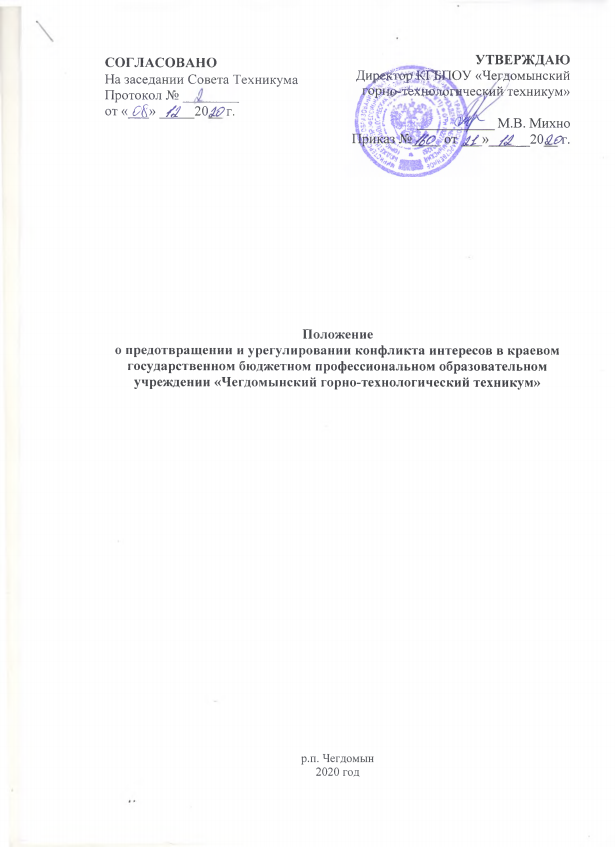 